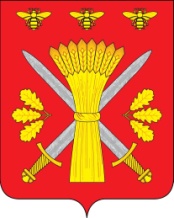 РОССИЙСКАЯ ФЕДЕРАЦИЯОРЛОВСКАЯ ОБЛАСТЬТРОСНЯНСКИЙ РАЙОННЫЙ СОВЕТ НАРОДНЫХ ДЕПУТАТОВРЕШЕНИЕот 16 июля 2020 года                                                                        №  230 Об исполнении бюджета  Троснянского муниципального района  за 2019  год                                                                                                                  Принято на тридцать пятом заседании                                                           Троснянского       районного     Совета                                                           народных депутатов пятого созыва Рассмотрев предоставленный администрацией Троснянского района отчет об исполнении бюджета Троснянского муниципального района  за  2019 год, Троснянский районный Совет народных депутатов РЕШИЛ:1. Утвердить отчет об исполнении бюджета муниципального района за 2019 год по доходам в сумме 213188,0 тыс. рублей и по расходам в сумме 211809,8 тыс. рублей с превышением доходов над расходами (профицит бюджета муниципального района) в сумме 1378,2 тыс. рублей и со следующими показателями:  - доходы бюджета муниципального района за 2019 год по кодам классификации доходов бюджета согласно приложению 1 к настоящему решению;            - источники финансирования дефицита бюджета муниципального района за 2019 год по кодам классификации источников финансирования дефицита бюджета, согласно приложению 2 к настоящему решению;          - доходы бюджета муниципального района за 2019 год по кодам видов доходов, подвидов доходов, классификации операций сектора государственного управления, относящихся к доходам бюджета   согласно приложению 3 к настоящему решению;          - расходы бюджета муниципального района за 2019 год по разделам и подразделам  классификации расходов бюджета муниципального района за  согласно приложению 4 к настоящему решению;          -  расходы бюджета муниципального района за 2019 год по разделам и подразделам, целевым статьям и видам расходов, классификации расходов бюджета муниципального района  согласно приложению 5 к настоящему решению;              - расходы бюджета муниципального района по ведомственной структуре расходов бюджета муниципального района за 2019 год согласно приложению 6 к настоящему решению;             - расходы бюджета муниципального района по целевым статьям (муниципальным программам и непрограммным направлениям деятельности), группам видов расходов, разделам, подразделам классификации расходов бюджета муниципального района за 2019 год согласно приложению 7 к настоящему решению;            - поступление доходов и распределение бюджетных ассигнований Дорожного фонда Троснянского муниципального района за 2019 год согласно приложению 8 к настоящему решению;        - распределение дотаций на выравнивание бюджетной обеспеченности поселений за 2019 года согласно приложению 9 к настоящему решению;           - распределение дотаций на поддержку мер по обеспечению сбалансированности бюджетов сельских  поселений за 2019 год согласно приложению 10 к настоящему решению;            - распределение субвенций на осуществление первичного воинского учета за 2019 год согласно приложению 11 к настоящему решению;     - распределение субсидий  сельским поселениям  за 2019 год согласно приложению 12 к настоящему решению;       - распределение межбюджетных трансфертов на выполнение переданных сельским поселениям полномочий за 2019 год согласно приложению 13 к настоящему решению;           2.Настоящее решение вступает в силу со дня официального опубликования.Председатель районногоСовета народных депутатов                        В.И. Миронов         Глава района                                       А.И. Насонов